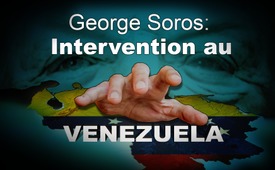 George Soros : Intervention au Venezuela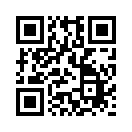 Quiconque n'est pas assez « occidental », c'est-à-dire capitaliste libéral ou favorable aux USA, se retrouve dans la ligne de mire du milliardaire George Soros. Le Venezuela, par exemple, poursuit le but d'un regroupement latino-américain indépendant. La Fondation « Open Society » de George Soros admet ouvertement vouloir renverser le gouvernement vénézuélienLa multinationale Smartmatic, qui fabrique des ordinateurs de vote, a déclaré faux le résultat de l’élection à l’Assemblée constituante du Venezuela au printemps 2018. C’est pourquoi le gouvernement vénézuélien, qui poursuit le but d’un regroupement latino-américain indépendant, est constamment dénoncé dans les cercles occidentaux. Les gens qui connaissent la situation ne peuvent donc pas s’étonner que ce groupe travaille en étroite collaboration avec la Fondation « Open Society » de George Soros. Cette fondation admet ouvertement qu’elle veut renverser le gouvernement vénézuélien. Mark Malloch Brown, PDG de Smartmatic, est aussi président du think tank international « International Crisis Group », qui est lui-même également cofinancé par Soros. Depuis un certain temps cette organisation réclame également un changement de régime au Venezuela. Les fondations du milliardaire George Soros sont connues pour leur implication dans le monde entier dans le renversement caché de gouvernements de pays qui ne sont pas suffisamment « occidentaux », c’est-à-dire capitalistes libéraux ou favorables aux USA. Selon la Charte des Nations Unies, il est strictement interdit d’intervenir dans les affaires intérieures d’un État. Cette loi ne devrait-elle pas s’appliquer également au milliardaire Soros ?de ab.Sources:www.neopresse.com/politik/lateinamerika/angebliche-wahlfaelschung-hat-george-soros-einen-militaerschlags-grund-in-venezuela-erfunden/Cela pourrait aussi vous intéresser:#GeorgeSoros-fr - www.kla.tv/GeorgeSoros-fr

#Venezuela-fr - www.kla.tv/Venezuela-frKla.TV – Des nouvelles alternatives... libres – indépendantes – non censurées...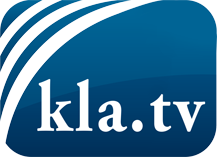 ce que les médias ne devraient pas dissimuler...peu entendu, du peuple pour le peuple...des informations régulières sur www.kla.tv/frÇa vaut la peine de rester avec nous! Vous pouvez vous abonner gratuitement à notre newsletter: www.kla.tv/abo-frAvis de sécurité:Les contre voix sont malheureusement de plus en plus censurées et réprimées. Tant que nous ne nous orientons pas en fonction des intérêts et des idéologies de la système presse, nous devons toujours nous attendre à ce que des prétextes soient recherchés pour bloquer ou supprimer Kla.TV.Alors mettez-vous dès aujourd’hui en réseau en dehors d’internet!
Cliquez ici: www.kla.tv/vernetzung&lang=frLicence:    Licence Creative Commons avec attribution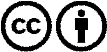 Il est permis de diffuser et d’utiliser notre matériel avec l’attribution! Toutefois, le matériel ne peut pas être utilisé hors contexte.
Cependant pour les institutions financées avec la redevance audio-visuelle, ceci n’est autorisé qu’avec notre accord. Des infractions peuvent entraîner des poursuites.